Shierry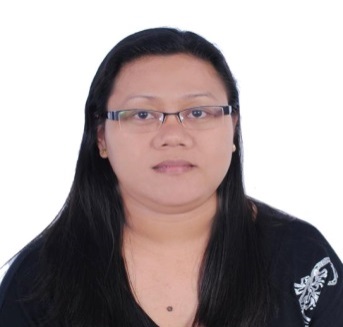 Shierry.367088@2freemail.com  PROFILEResult oriented, young and energetic professional with proven work experience in the United Arab Emirates. Effective communicator with excellent interpersonal skills and has an ability to adapt in a cross cultural and competitive environment. Possesses a strong work ethic and is motivated, a hard worker and quick learner.STRENGTHS	+ Free Zone PRO Formalities	(DCCA)		+ Organizational Skills	+ Computer Literacy					+ Interpersonal and communication skills	+ Multitasking						+ Team PlayerEDUCATIONAL BACKGROUND	Computer TechnologyPSTC, Caloocan City, Philippines, 		1999-2001WORK EXPERIENCEReceptionist/Administrative Assistant /PRO			March 2010 – 15th July 2016VoiceTrust eServices MENA FZ LLC - Dubai Internet City, Dubai, United Arab Emirates.Attend to visitors and deal with inquiries on the phone and face to face.Supply information regarding the organization to the general public, clients and customers.Responsible for distribution of all correspondence, including faxes, emails and mail.Assist in general administrative and clerical support and maintaining the reception area.Petty Cash Management. Monthly Cash Flow, Bank Reconciliation, Preparing Staff Salary & Supplier Payment.Coordinate inbound and outbound logistics with multiple couriers.Ensures operation of equipment by completing preventive maintenance requirements; calling for repairs; maintaining equipment inventories.Maintains supplies inventory by checking stock to determine inventory level; anticipating needed supplies; placing and expediting orders for supplies; verifying receipt of supplies.Manages employee visas, health insurance and leave schedules.Co-ordinates travel arrangements for employees and guests. Assists the HR Manager/Finance Manager & Office Manager with administrative duties such as paying salary, suppliers and managing Company  & General Manager Credit Card PaymentAdministrative support for CEO & COO.Company Secretary/PRO						April 2008 - June 2009	Hyundai Mobile FZ LLC – Dubai Internet City, Dubai, United Arab Emirates Manage all the administrative duties efficiently including basic correspondence, office communication, quotations, daily enquiries and personnel matters.Handle the front office, attend incoming calls and divert responses to concerned.Responsible for distribution of all email, sort and distribute incoming correspondence, including faxes, emails and mails.Coordinate for inbound/outbound logistics.Follow up with forwarder the status of shipment.Sample dispatch and maintaining the record of it.Responsible for visa applications for staff and guests.Travel arrangements, airline tickets & hotels bookings.  Assisting the General Manager in all office tasks/handling schedule and appointments/handling meetings/follow up General Manager’s request, taking care of the confidential files and documents.Responsible for office files and supply, maintaining the documents accordingly.Sales Executive							January 2008 – March 2008Sweet Corn Gen. Trad. LLC - Deira, Dubai United Arab Emirates.Selling products & refreshmentsResponsible for daily sales report to be submitted to the manager in-charge.Responsible for store supply.Sales Executive/ Committee 					December 2007- January 2008Dubai Shopping Festival Dubai United Arab Emirates.Selling raffle ticket by cash or credit card and making report of total ticket sold daily.Responsible for assigned booth and reporting daily salesReceptionist/Secretary    						March 2005 – May 2006Al Arz Catering Co. L.L.C. - Sharjah United Arab Emirates.     Responsible for office supply Encoding of daily report sales Responsible for updating staff files. Responsible for the office work, office supply, calls and receiving orders from different hotels, Supermarket and establishment.Responsible for daily inventory or stocksAdministrative support for General Manager.Sales Executive							January 2004 – June 2004	SM North Edsa Manila Philippines	Responsible for daily inventory or stocksArrange and replenish the displayMaking daily sales reportAssisting customer needsEncoderInnodata Manila Philippines						June 2001 – December 2001Encoding given data to computerUpdating the files daily					IT SKILLS:MS Office (MS Word, Excel, Power Point, Visio, Internet & E-mail Applications) & QuickBooks.TRAINIGS:   Financial and management accounting		29th October 2014 – 3rd February 2015Zabeel International Institute of Management & TechnologyUAE Driving License:  Valid till 10th June 2023 Under Husband’s Visa: Valid till 05th September 2018